Sedem sviatosti – Sviatosť zmierenia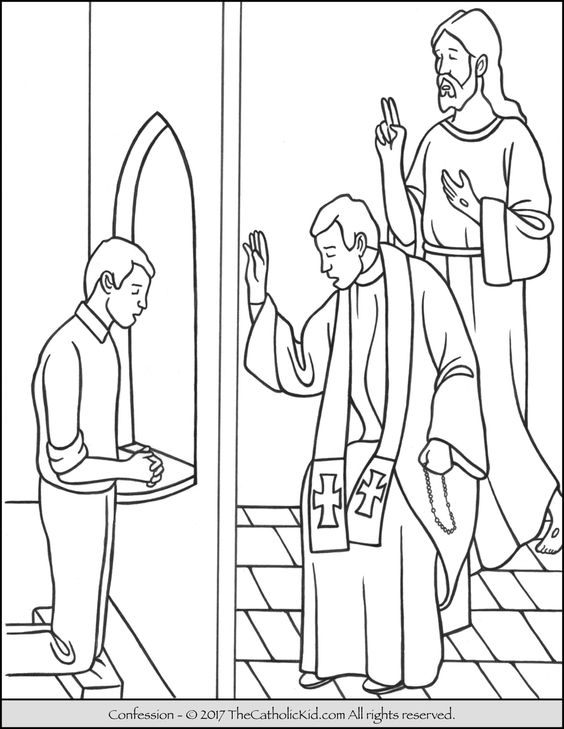 Pán Ježiš ustanovil sviatosť zmierenia po zmŕtvychvstaní, keď sa zjavil apoštolom a povedal im: Prijmite Ducha Svätého, komu odpustíte hriechy budú mu odpustené, komu zadržíte, budú zadržané. Sviatosť pokánia, sviatosť zmierenia alebo ešte iným slovom - je svätá spoveď, pri ktorej nám Boh cez kňaza odpúšťa hriechy.Čo robíme pri sv. spovedi? Vyznávame kňazovi svoje hriechy.Čo je to spytovanie svedomia? Modlíme sa a rozmýšľame, čo zlé sme urobili.Ako sa pripravujeme na sv. spoveď? Spytujeme si svedomie podľa knižky a ľutujeme svoje hriechy.Čo je to hriech? Kedy spáchame hriech? Hriechom urážame Pána Boha. Hriech spáchame, keď vedome a dobrovoľne konáme to, čo sa nepáči Pánu Bohu a keď nekonáme to, čo nám prikazuje.Čo je to ťažký hriech? Ťažký hriech je vedomé a dobrovoľné previnenie voči Pánu Bohu vo vážnej veci, ktoré mame v Desiatich Božích prikázaniach. (Nezabiješ, Nepokradneš...keď nejdeme v nedeľu na omšu....)Čo musíme robiť, keď sme spáchali ťažký hriech? Musíme ísť čím skôr na sv. spoveď a nemôžeme ísť na sv. prijímanie, až keď sa vyspovedáme.Tak ako aj naše telo potrebuje pokrm a potrebuje, aby sme sa oň starali – umývali sa, tak aj naša duša potrebuje starostlivosť. Keď nechodím často a pravidelne na svätú spoveď, moja duša je pomaly stále viac zanedbaná a stále viac špinavá hriechmi, ktoré pácham. Očistiť sa môžem pri svätej spovedi. Sedem Hlavných hriechov: Doplň:P _   _   a,     l _  k   _  m s t v _   ,    _  m i l  _  t v  _,    z _  v i  _ ť,    7    1            2       5             5         3            3       5        4        3_  b ž e r _ t v _ ,   h n _  v,  l _  n i v _   __  ť.5            3       5           6         6         5     32 – a ,   7- ý,  5 – o,    1 – ch,  3 – s,   4 – a, 6- eAby bola spoveď platná je potrebné spovedať sa: doplň samohlásky  - a, o , u, i , eÚ   p   r   _   m   n  _    S     ľ  ú t  _   s ť  _   u A s p  r _  d  s _ v   z _ t _   m           p _  l _p  š _  ť           s _Napíš :ako sa pripravuješ na svätú spoveďkedy si bol naposledy na svätej spovediZopakuj si ľútosť: Pane Ježišu, ľúto mi je, že som Ťa urazil-(a), odpusť mi moje hriechy, milujem Ťa, chcem sa polepšiť.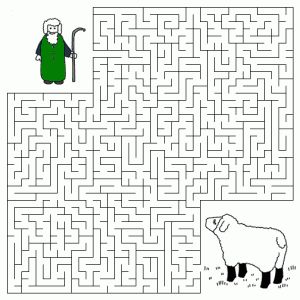 Každou svätou spoveďou sa vraciam k Ježišovi Pastierovi ako stratená ovečka.Nájdi cestu.